Утверждаю_____________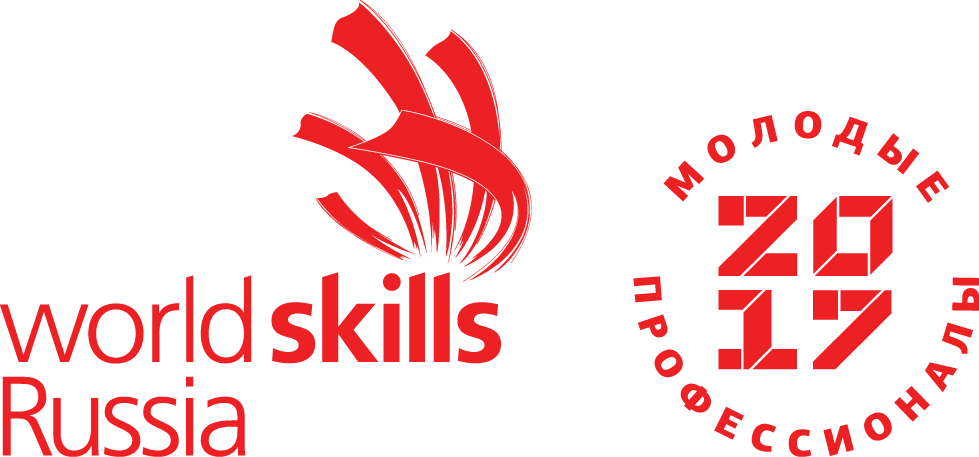 Конкурсное заданиеКомпетенцияАгрономияКонкурсное задание включает в себя следующие разделы:Формы участия в конкурсеЗадание для конкурсаМодули задания и необходимое времяКритерии оценкиНеобходимые приложенияКоличество часов на выполнение задания: 3 ч.1. ФОРМЫ УЧАСТИЯ В КОНКУРСЕИндивидуальный конкурс.(14-16)Дата проведения: 07.12.2020. Начало 10.00Способ проведения: zoom-конференция.Заявки отправлять по адресу: syula-school@mail.ru 2. ЗАДАНИЕ ДЛЯ КОНКУРСАСодержанием конкурсного задания являются Агрономические работы. Конкурсное задание имеет несколько модулей. Конкурс включает в себя 3 модулей, исследование строения растительной клетки под микроскопом, определение агрохимических свойств почвы, Распознавание картофеля по сортам. Определение и сравнение биологической эффективности опрыскивания картофеля. Определение корнеплодов по всходам.Окончательные аспекты критериев оценки уточняются членами жюри. Оценка производится как в отношении работы модулей, так и в отношении процесса выполнения конкурсной работы. Если участник конкурса не выполняет требования техники безопасности, подвергает опасности себя или других конкурсантов, такой участник может быть отстранен от конкурса.Время и детали конкурсного задания в зависимости от конкурсных условий могут быть изменены членами жюри.Конкурсное задание должно выполняться помодульно. Оценка также происходит от модуля к модулю. 3. МОДУЛИ ЗАДАНИЯ И НЕОБХОДИМОЕ ВРЕМЯМодули и время сведены в таблице 1 Таблица 1.Модуль А: Исследование строения растительной клетки, исследование строения растительной клетки под микроскопом.Участнику необходимо выполнить правильную и рациональную организацию рабочего места, монтаж, соблюдать технологическую последовательность, установить микроскоп, приготовить  временный препарат, исследование временного препарата, наблюдение процесса отставания протопласта от клеточной стенки вследствие потери воды при погружении клетки в гипертонический раствор, соблюдение правил техники и экологической безопасности. Правильное заполнение рабочей карточки.  Модуль D: Определение агрохимических свойств почвы. Участнику необходимо выполнить правильную и рациональную организацию рабочего места, выполнить работу с приборами, записать показания прибора в форму и определить к какой группировке почв по реакции почвенной среды относится исследуемый образец.Соблюдение технологической последовательности выполнения работы; соблюдение правил техники и экологической безопасности. Правильное заполнение рабочей карточки.    Модуль Е: Распознавание картофеля по сортам. Определение и сравнение биологической эффективности опрыскивания картофеля. Определение корнеплодов по всходам.Определение корнеплодов по всходам. Правильное заполнение рабочей карточки.4. КРИТЕРИИ ОЦЕНКИВ данном разделе определены критерии оценки и количество начисляемых баллов (субъективные и объективные) таблица 2. Общее количество баллов задания/модуля по всем критериям оценки составляет 100.Таблица 2.Субъективные оценки - Не применимо.№ п/пНаименование модуляРабочее времяВремя на задание1Модуль А: Исследование строения растительной клетки, исследование строения растительной клетки под микроскопом.С1 09.00-10.001 часа3Модуль В: Определение агрохимических свойств почвы. Расчет дозы весенней подкормки озимой пшеницы. С2 10.30-11.301 часа4Модуль С: Распознавание картофеля по сортам. Определение и сравнение биологической эффективности опрыскивания картофеля. Определение корнеплодов по всходам.С3 11.40-12.401 часаРазделКритерийОценкиОценкиОценкиРазделКритерийСубъективная (если это применимо)ОбъективнаяОбщаяАИсследование строения растительной клетки, исследование строения растительной клетки под микроскопом.01010ВОпределение агрохимических свойств почвы.01010DРаспознавание картофеля по сортам. Определение и сравнение биологической эффективности опрыскивания картофеля. определение корнеплодов по всходам066Итого = Итого = 02626